TUTELA DELLA PRIVACY DEI MINORI DICHIARAZIONE LIBERATORIA PER FOTOGRAFIE E RIPRESE VIDEORegolamento (UE) 2016/679 “GDPR”I sottoscritti …………………………………………………… …………………………………………………………………………. genitori dell’alunno/…………………………………………………………. della scuola ……………………………………classe …………… sez. ……AUTORIZZANOL’Istituto comprensivo “A. Manzoni” a effettuare fotografie, video o altri materiali audiovisivi contenenti l'immagine/nome/voce del proprio figlio/a in occasione di attività didattiche/progettuali e iniziative varie (quali a titolo esemplificativo attività di laboratorio, manifestazioni e competizioni sportive ed eventuali premiazioni, feste, ricorrenze, open day etc., ) svolte durante l’anno scolastico a testimonianza delle esperienze realizzate. I sottoscritti autorizzano altresì la diffusione dei video/audio/foto-ricordo alle famiglie degli alunni. I sottoscritti confermano di non aver nulla a pretendere in ragione di quanto sopra indicato e di rinunciare irrevocabilmente ad ogni diritto, azione o pretesa derivante da quanto sopra autorizzato. La presente autorizzazione non consente l'uso dell’immagine in contesti che pregiudichino la dignità personale ed il decoro del minore e comunque per uso e/o fini diversi da quelli sopra indicati. I responsabili dell’evento sono esonerati da ogni responsabilità inerente un uso scorretto dei dati personali forniti e delle foto da parte di terzi. La posa e l'utilizzo delle immagini sono da considerarsi effettuate in forma gratuita. Luogo ………………………… Data: __ / ___ /______                                                  Firme Leggibili                                                                                                                                  …………………………………………………                                                                                                                                  …………………………………………………*Alla luce delle disposizioni del codice civile in materia di filiazione, il suddetto modulo deve essere sempre condiviso dai genitori. Qualora il modulo sia firmato da un solo genitore, si intende che la scelta sia stata comunque condivisa.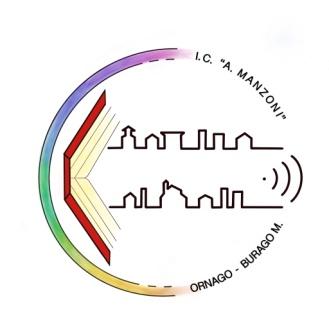 Ministero dell’Istruzione                ISTITUTO COMPRENSIVO STATALE “A. MANZONI” ORNAGO-BURAGO DI MOLGORA     Via Carlo Porta, 6 – 20876 ORNAGO (MB)                    email:MBIC8CN00G@istruzione.itpec:MBIC8CN00G@pec.istruzione.it  www.icornagoburago.edu.itTel.039/6010320 – Fax 039/6919145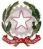 